Special Education Administrator Development Academy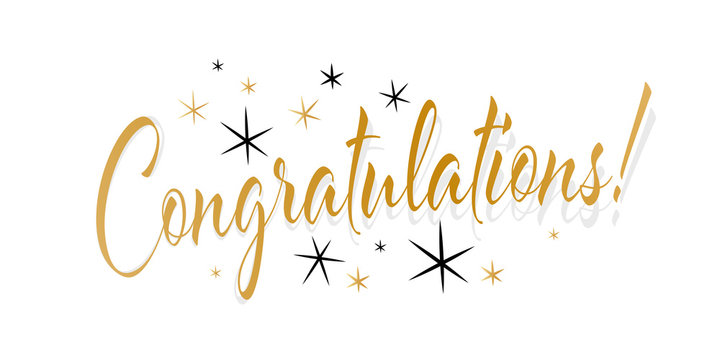 2022-2023 ParticipantsBrandi AdamsDecatur CountyHolly AllanThomasville CityBethany BakerHouston CountyKristin BlantonBryan CountyTasha BowenMarietta CityCheri CampbellThomasville CityLaura CookBarrow CountyLameshea CranfordDouglas CountyMelissa CrispBarrow CountyShanna EatonWhitfield CountyLynn FreemanPulaski CountyPaula GillelandPickens CountyAshanti GivensBurke CountyTaylor HardyJackson County Beverly Harris-ColemanGA Dept of Juv. JusticeBeth HawkLumpkin CountyFarris HudsonRichmond CountyChristie JohnstonMonroe CountyJustin LindseyCalhoun CityCheryl LovettJeff Davis CountyLaKeita McLaughlinPeach CountyFelicia MoneypennyTroup CountyMelia MorrisJackson CountyMeagan OdomCook CountyJoel PaschGriffin-Spalding CountyAndre PattersonRichmond CountySusie PollockPelham CityJoan PuckettGriffin-Spalding CountyDanette RogersBleckley CountyAnna RozierWayne CountyBrandice SchofeRichmond County Angela ShoemakeCarroll CountyJennifer SmithPolk County Courtney ThomasMorgan CountyDerek WatersDawson CountyJordan WellsWhitfield County